MAT 9. RAZRED (torek, 17. 3. 2020)_skupina 2Rešitve nalog (NPZ 2017):1. Izračunaj.a)                                         b)  c)                                                d)  e)  2. a)                        b)  c)                       d)   =e)                                               f)  3. a)                             b)                 preizkus:                                                              L:                                                                                                            D: 5. a) Urška je od brata dobila  vseh znamk.b)   …   znamk                          …   znamk znamkV Urškini zbirki je 150 znamk.c)razmerje:                            V en album bo dala 90 znamk, v drugega pa 60 znamk.9.a)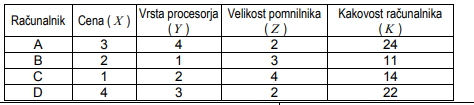 b) Ac) Cd) 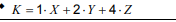 UTRJEVANJE UČNE SNOVI: P in V piramidUčenci, pošiljam vam povezavo do iučbenika: https://eucbeniki.sio.si/mat9/index.html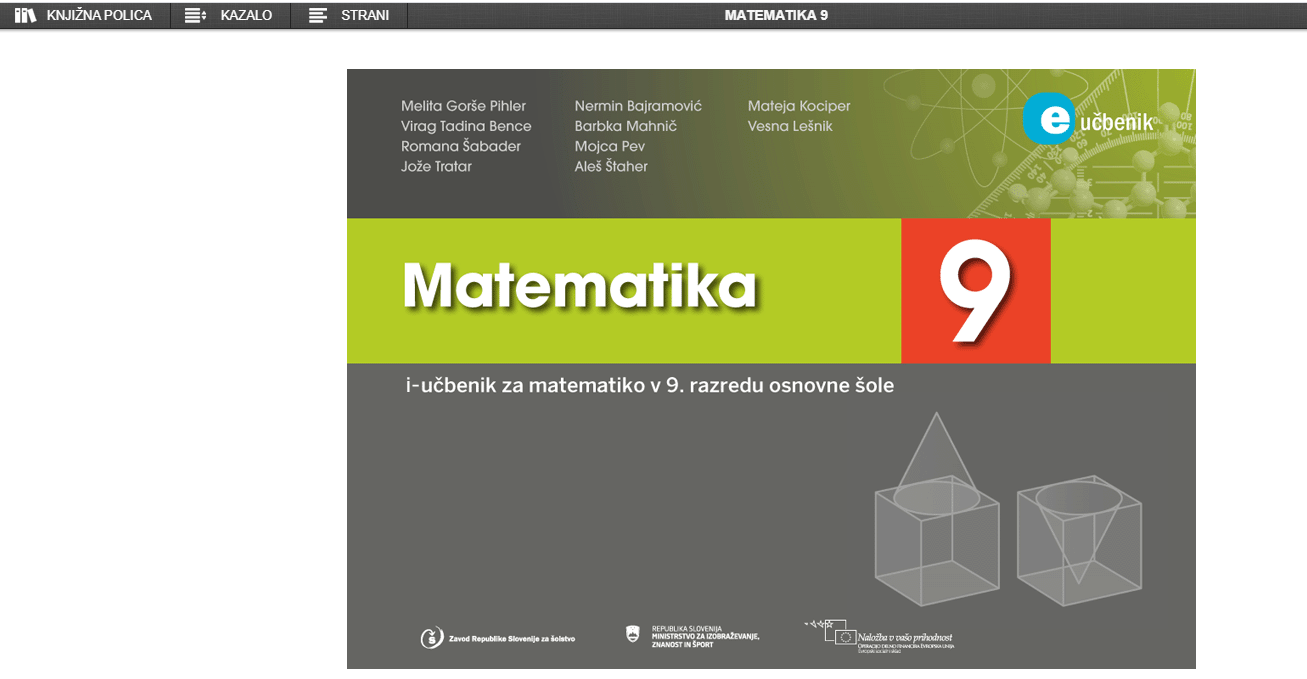 Kliknite na KAZALO, OGLATA TELESA in izberite 4-STRANA IN 3-STRANA PIRAMIDA. Prelistajte ga in rešite kakšno nalogo v zvezek.V SDZ (4. del) rešite naslednje naloge, str. 153/ 1, 2                                                                str. 154/ 3, 5.